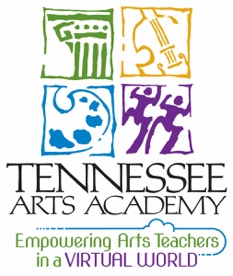 Reflection and Implementation PlanReflections on TAA LearningGuiding questions: Without looking at your notes, what sticks with you about your learning from the TAA sessions? Program/ Classroom NeedsGuiding questions: What is an asset that your program has that could be strengthened? What is a deficit that could be addressed? Where are the connections between your learning and your classroom and program needs?Based on those connections, what action steps need to be taken? I will know the actions I took were successful when: 